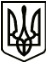 УкраїнаМЕНСЬКА МІСЬКА РАДАЧернігівська областьРОЗПОРЯДЖЕННЯ Від 05 квітня 2021 року                       № 115Про скликання виконкому         Керуючись ст. ст. 42, 53 Закону України «Про місцеве самоврядування в Україні», Регламентом роботи виконавчого комітету Менської міської ради, враховуючи орієнтовний план роботи виконавчого комітету Менської міської ради:         1. Скликати чергове засідання  виконавчого комітету Менської міської ради  27 квітня  2021 року о 10-00 год.           Основні питання, що виносяться на розгляд:         1) Про виконання бюджету Менської міської територіальної громади на 2021 рік за 1 квартал 2021 року.Доповідає заступник начальника Фінансового управління Менської міської ради Нерослик Алла Петрівна.          2) Про здійснення контролю за умовами утримання, навчання, виховання дітей-сиріт, дітей, позбавлених батьківського піклування, які виховуються в сім’ях опікунів, піклувальників, прийомних сім’ях та дитячому будинку сімейного типу. Доповідає  начальник Служби у справах дітей Менської міської ради Васильчук Олена Михайлівна.         3) Про роботу КУ «Місцева пожежна охорона Менської міської ради Менського району Чернігівської області».Доповідає директор КУ «Місцева пожежна охорона Менської міської ради Менського району Чернігівської області» Фурман Анатолій Володимирович.          На розгляд також винести і інші питання в межах повноважень, з урахуванням поданих звернень, включивши їх до проєкту порядку денного засідання виконавчого комітету.          2. Заступникам міського голови, старостам, начальникам та спеціалістам відділів та управлінь Менської міської ради, директорам комунальних підприємств, установ, закладів, з метою включення до порядку денного інших питань, необхідних до розгляду на засіданні виконкому, підготувати та подати в установленому порядку погоджені проєкти рішень.           3. Засідання провести в залі засідань міської ради (приміщення по вул. Героїв АТО, № 6, м. Мена) з додатковими обмежувальними заходами (забезпечення учасників засобами індивідуального захисту, а також дотримання відповідних санітарних та протиепідемічних заходів).Міський голова                                                                        Г. А. Примаков